Detail-oriented Statistical Analyst with 10 years of Central Bank of Iran experience. Coordinates multipleconcurrent projects efficiently. Known for strengths in data processing and Excel reports.Well-organized Statistical Analyst with sound knowledge of statistical modeling techniques and methodologies. Experience using statistical packages for analyzing datasets, including SPSS and Microsoft office. Adept at report writing and presenting findings.SkillsData analysisData profilingProficient in [Excel. word, PowerPoint. windows]Price Index (Certificate of Deutsche Bundesbank Eurosystem. Frankfurt Nov. 2017)Work HistoryVery GoodVery Good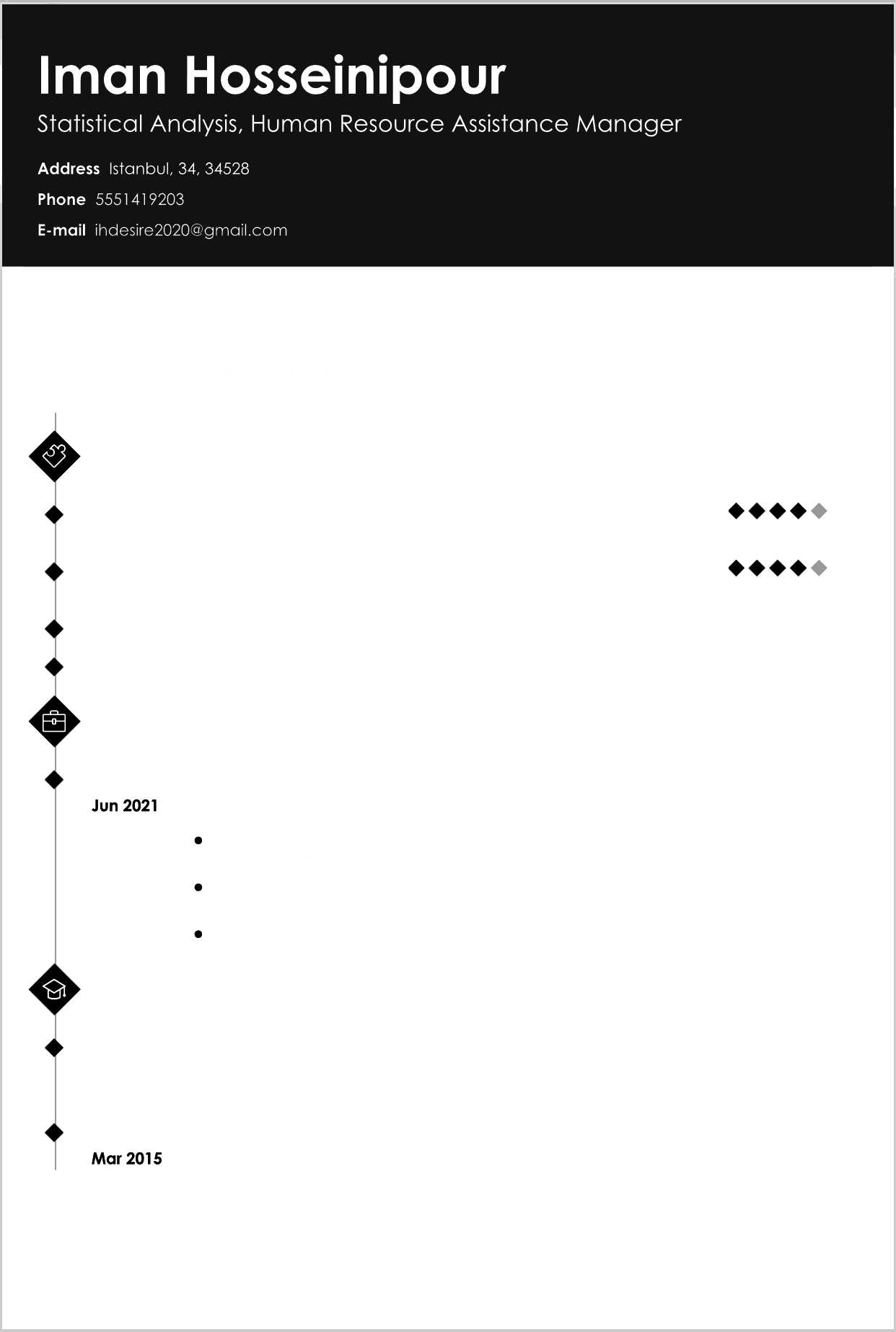 Feb 2002 -	Statistical AnalystCentral Bank of Iran. Tehran. TehranPrepared statistical analysis plans and provided statistical interpretation forgraphs. tables and charts.Manipulated, transformed and analyzed data by reviewing computer reports,printouts and performance indicators.Acquired data from primary or secondary data sources.EducationJan 2012 -	Master in Public Administration: Human ResourcesJun 2015	Management StatisticsUniversity of Tehran - Tehran, IranFeb 2015 -	Certificate: Microsoft ICDLIRANICDL.ir - Tehran, Iran